Zaproszenie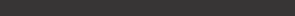 Szkolenie: Równe traktowanie na sali sądowej – dostęp do wymiaru sprawiedliwości osób LGBTITydzień przed każdym spotkaniem on-line uczestniczki i uczestnicy szkolenia otrzymają materiały do samodzielnej pracy. Materiały będą stanowić wstęp i bazę do treści omawianych w trakcie spotkań on-line. Aby ukończyć kurs konieczne jest wzięcie udziału w obu częściach szkolenia. Udział w szkoleniu jest bezpłatny. W razie jakichkolwiek pytań uprzejmie prosimy o kontakt z prawnikiem Helsińskiej Fundacji Praw Człowieka adw. Jarosławem Jagurą (tel. 510 090 165, mail: jaroslaw.jagura@hfhr.pl).Helsińska Fundacja Praw Człowieka oraz Kampania Przeciw Homofobii serdecznie zapraszają prawniczki i prawników na szkolenie z zakresu prawa antydyskryminacyjnego, ze szczególnym uwzględnieniem tematyki zakazu dyskryminacji ze względu na orientację seksualną i tożsamość płciową. Szkolenie będzie koncentrować się także na budowaniu kompetencji miękkich istotnych w trakcie czynności procesowych, w których udział biorą osoby LGBTI.Tematyka szkolenia: •  krajowe, międzynarodowe i unijne standardy dotyczące zakazu dyskryminacji ze względu na orientację seksualną i tożsamość płciową;•  mechanizmy ochrony zasady równego traktowania w Unii Europejskiej (pytania prejudycjalne); •  unijna swoboda przemieszczania się rodzin LGBTI;•  szczególne potrzeby osób LGBTI w kontakcie z przedstawicielami wymiaru   sprawiedliwości.Część I szkolenia30 września 2021 r. godz. 16.00 – 20.00 (spotkanie on-line) – zagadnienia prawne.Część II szkolenia7 października 2021 r. godz. 16.00 – 20.00(spotkanie on-line) – zagadnienia prawne 
oraz kompetencje miękkie. Zapisy na szkoleniehttps://forms.gle/RSK9MjyLpaXJHXSv8 rownetraktowanie.hfhr.pl